                                                                                                           Хачемизову Азамату Аслановичу                                                                            Шовгеновский район                                                                            а. Пшичо ул. Восточная,16от__________ №_____                                                         Уведомление!      Администрация муниципального образования «Хатажукайское сельское поселение» сообщает Вам, что Ваши овцы и козы ходят за пределы Вашего участка,  это является нарушением Закона Республики Адыгея от 24.11.2015 года № 470 ч.1 ст. 35 «Бесконтрольное содержание скота и птицы».      Разъясняю, что Вам необходимо устранить нарушение в течение 14 дней. За бесконтрольное содержание скота и птицы, повлекшее потраву посевов, повреждение зеленных насаждений, создание помех в движении транспортных средств или аварийной ситуации на участке дорожного движения, влечет за собой административный штраф в размере от пятисот до двух тысяч рублей.Глава администрации МО«Хатажукайское сельское поселение                                                  К.А. Карабетов                                                                                                           Сапиеву Касиму Нальбиевичу                                                                             Шовгеновский район                                                                             а. Хатажукай ул. М.Шовгенова,4от__________ №_____                                                         Уведомление!      Администрация муниципального образования «Хатажукайское сельское поселение» сообщает, что Вам необходимо убрать сельскохозяйственную  технику, припаркованную возле Вашего участка. Своими действиями Вы нарушаете ст.28 Закона Республики Адыгея от 19.04.2004 года № 215 «Парковка автотранспортных средств и сельскохозяйственной техники в неустановленных местах».      Разъясняю, что Вам необходимо устранить нарушение в течение 14 дней. Невыполнение законных требований влечет за собой предупреждение или административный штраф в размере от трех до пяти минимальных размеров оплаты труда.Глава администрации МО«Хатажукайское сельское поселение                                                  К.А. Карабетов                                                                                                     Кабехову Анатолию Сальменовичу                                                                        Шовгеновский район                                                                        а.Кабехабль ул. Ленина,56от__________ №_____                                                         Уведомление!      Администрация муниципального образования «Хатажукайское сельское поселение» сообщает, что Вам необходимо убрать сельскохозяйственную  технику, припаркованную возле Вашего участка. Своими действиями Вы нарушаете ст.28 Закона Республики Адыгея от 19.04.2004 года № 215 «Парковка автотранспортных средств и сельскохозяйственной техники в неустановленных местах».      Разъясняю, что Вам необходимо устранить нарушение в течение 14 дней. Невыполнение законных требований влечет за собой предупреждение или административный штраф в размере от трех до пяти минимальных размеров оплаты труда.Глава администрации МО«Хатажукайское сельское поселение                                                  К.А. Карабетов                                                                                                     Ордокову Бислану Айдамировичу                                                                        Шовгеновский район                                                                        а.Пшичо ул. Ленина,28от__________ №_____                                                         Уведомление!      Администрация муниципального образования «Хатажукайское сельское поселение» сообщает, что   Вам нужно убрать гравий возле Вашего участка, так как Вы нарушаете ст.3.6 КоАП РФ «Нарушение муниципальных правил благоустройства территорий поселении». На прилегающей территории  домовладений запрещается хранение, складирование, строительных материалов, песка, кирпича, соломы, гравий и т.д.      Разъясняю, что Вам необходимо устранить нарушение в течение 14 дней. За невыполнение законных требовании, составляется административный протокол.Глава администрации МО«Хатажукайское сельское поселение                                                  К.А. Карабетов                                                                                                          Батову Ю.Я.                                                                            Шовгеновский район                                                                            а. Пшичо ул. Братья Шаовых,5от__________ №_____                                                         Уведомление!      Администрация муниципального образования «Хатажукайское сельское поселение» сообщает Вам, что Ваша корова ходит за пределы Вашего участка,   это является нарушением Закона Республики Адыгея от 24.11.2015 года № 470 ч.1 ст. 35 «Бесконтрольное содержание скота и птицы».      Разъясняю, что Вам необходимо устранить нарушение в течение 14 дней. За бесконтрольный выпас домашнего скота, повлекшее потраву посевов, повреждение зеленных насаждений, создание помех в движении транспортных средств или аварийной ситуации на участке дорожного движения, влечет за собой административный штраф в размере от пятисот до двух тысяч рублей.Глава администрации МО«Хатажукайское сельское поселение                                                  К.А. Карабетов                                                                            Унарокову Б.Д.                                                                            Шовгеновский район                                                                            а. Пшичо пер. Дачный,8 от__________ №_____                                                         Уведомление!      Администрация муниципального образования «Хатажукайское сельское поселение» сообщает Вам,  в связи с подготовкой  к пожароопасному периоду  быть наиболее бдительными и осторожными с землями прилегающим к лесному массиву.   Глава администрации МО«Хатажукайское сельское поселение                                                  К.А. Карабетов                                                                          Хачецукову П.Х.                                                                                                  Шовгеновский район                                                                                                                  а. Пшичо пер. Дачный,6 от__________ №_____                                                         Уведомление!      Администрация муниципального образования «Хатажукайское сельское поселение» сообщает Вам,  в связи с подготовкой  к пожароопасному периоду  быть наиболее бдительными и осторожными с землями прилегающим к лесному массиву.   Глава администрации МО«Хатажукайское сельское поселение                                                  К.А. Карабетов                                                                 Биржеву Р.Б.                                                                                                  Шовгеновский район                                                                                                     а. Пшичо, ул. Бр.Шаовых,18    от__________ №_____                                                         Уведомление!      Администрация муниципального образования «Хатажукайское сельское поселение» сообщает Вам,  в связи с подготовкой  к пожароопасному периоду  быть наиболее бдительными и осторожными с землями прилегающим к лесному массиву.   Глава администрации МО«Хатажукайское сельское поселение                                                  К.А. Карабетов                                                                                                  Хагба А.З                                                                                                  Шовгеновский район                                                                                                                                                                                                                                                                                    а. Пшичо пер. Почтовый,6от__________ №_____                                                         Уведомление!      Администрация муниципального образования «Хатажукайское сельское поселение» сообщает Вам, что Ваша корова ходит за пределы Вашего участка,   это является нарушением Закона Республики Адыгея от 24.11.2015 года № 470 ч.1 ст. 35 «Бесконтрольное содержание скота и птицы».      Разъясняю, что Вам необходимо устранить нарушение в течение 14 дней. За бесконтрольный выпас домашнего скота, повлекшее потраву посевов, повреждение зеленных насаждений, создание помех в движении транспортных средств или аварийной ситуации на участке дорожного движения, влечет за собой административный штраф в размере от пятисот до двух тысяч рублей.Глава администрации МО«Хатажукайское сельское поселение                                                  К.А. КарабетовРЕСПУБЛИКА АДЫГЕЯМуниципальное образование«Хатажукайское сельское поселение»385462, а. Пшичо, ул. Ленина, 51тел. 9-31-36, тел. Факс (87773) 9-31-36 e-mail: dnurbij @ yandex.ruАДЫГЭ РЕСПУБЛИКХьатыгъужъкъое муниципальнэ къоджэ псэупIэ чIыпIэм изэхэщапI385462, къ. Пщычэу, ур. Лениным ыцI,51,  тел. 9-31-36, тел. Факс (87773) 9-31-36e-mail: dnurbij @ yandex.ruРЕСПУБЛИКА АДЫГЕЯМуниципальное образование«Хатажукайское сельское поселение»385462, а. Пшичо, ул. Ленина, 51тел. 9-31-36, тел. Факс (87773) 9-31-36 e-mail: dnurbij @ yandex.ruАДЫГЭ РЕСПУБЛИКХьатыгъужъкъое муниципальнэ къоджэ псэупIэ чIыпIэм изэхэщапI385462, къ. Пщычэу, ур. Лениным ыцI,51,  тел. 9-31-36, тел. Факс (87773) 9-31-36e-mail: dnurbij @ yandex.ruРЕСПУБЛИКА АДЫГЕЯМуниципальное образование«Хатажукайское сельское поселение»385462, а. Пшичо, ул. Ленина, 51тел. 9-31-36, тел. Факс (87773) 9-31-36 e-mail: dnurbij @ yandex.ruАДЫГЭ РЕСПУБЛИКХьатыгъужъкъое муниципальнэ къоджэ псэупIэ чIыпIэм изэхэщапI385462, къ. Пщычэу, ур. Лениным ыцI,51,  тел. 9-31-36, тел. Факс (87773) 9-31-36e-mail: dnurbij @ yandex.ruРЕСПУБЛИКА АДЫГЕЯМуниципальное образование«Хатажукайское сельское поселение»385462, а. Пшичо, ул. Ленина, 51тел. 9-31-36, тел. Факс (87773) 9-31-36 e-mail: dnurbij @ yandex.ruАДЫГЭ РЕСПУБЛИКХьатыгъужъкъое муниципальнэ къоджэ псэупIэ чIыпIэм изэхэщапI385462, къ. Пщычэу, ур. Лениным ыцI,51,  тел. 9-31-36, тел. Факс (87773) 9-31-36e-mail: dnurbij @ yandex.ruРЕСПУБЛИКА АДЫГЕЯМуниципальное образование«Хатажукайское сельское поселение»385462, а. Пшичо, ул. Ленина, 51тел. 9-31-36, тел. Факс (87773) 9-31-36 e-mail: dnurbij @ yandex.ruАДЫГЭ РЕСПУБЛИКХьатыгъужъкъое муниципальнэ къоджэ псэупIэ чIыпIэм изэхэщапI385462, къ. Пщычэу, ур. Лениным ыцI,51,  тел. 9-31-36, тел. Факс (87773) 9-31-36e-mail: dnurbij @ yandex.ruРЕСПУБЛИКА АДЫГЕЯМуниципальное образование«Хатажукайское сельское поселение»385462, а. Пшичо, ул. Ленина, 51тел. 9-31-36, тел. Факс (87773) 9-31-36 e-mail: dnurbij @ yandex.ruАДЫГЭ РЕСПУБЛИКХьатыгъужъкъое муниципальнэ къоджэ псэупIэ чIыпIэм изэхэщапI385462, къ. Пщычэу, ур. Лениным ыцI,51,  тел. 9-31-36, тел. Факс (87773) 9-31-36e-mail: dnurbij @ yandex.ruРЕСПУБЛИКА АДЫГЕЯМуниципальное образование«Хатажукайское сельское поселение»385462, а. Пшичо, ул. Ленина, 51тел. 9-31-36, тел. Факс (87773) 9-31-36 e-mail: dnurbij @ yandex.ruАДЫГЭ РЕСПУБЛИКХьатыгъужъкъое муниципальнэ къоджэ псэупIэ чIыпIэм изэхэщапI385462, къ. Пщычэу, ур. Лениным ыцI,51,  тел. 9-31-36, тел. Факс (87773) 9-31-36e-mail: dnurbij @ yandex.ruРЕСПУБЛИКА АДЫГЕЯМуниципальное образование«Хатажукайское сельское поселение»385462, а. Пшичо, ул. Ленина, 51тел. 9-31-36, тел. Факс (87773) 9-31-36 e-mail: dnurbij @ yandex.ruАДЫГЭ РЕСПУБЛИКХьатыгъужъкъое муниципальнэ къоджэ псэупIэ чIыпIэм изэхэщапI385462, къ. Пщычэу, ур. Лениным ыцI,51,  тел. 9-31-36, тел. Факс (87773) 9-31-36e-mail: dnurbij @ yandex.ruРЕСПУБЛИКА АДЫГЕЯМуниципальное образование«Хатажукайское сельское поселение»385462, а. Пшичо, ул. Ленина, 51тел. 9-31-36, тел. Факс (87773) 9-31-36 e-mail: dnurbij @ yandex.ruАДЫГЭ РЕСПУБЛИКХьатыгъужъкъое муниципальнэ къоджэ псэупIэ чIыпIэм изэхэщапI385462, къ. Пщычэу, ур. Лениным ыцI,51,  тел. 9-31-36, тел. Факс (87773) 9-31-36e-mail: dnurbij @ yandex.ru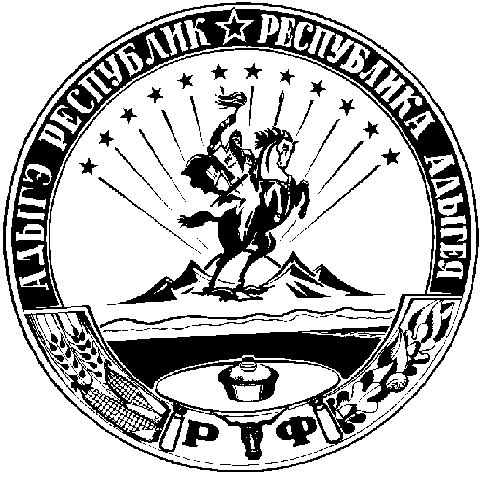 